АДМИНИСТРАЦИЯ ГОРОДА НОРИЛЬСКАКРАСНОЯРСКОГО КРАЯРАСПОРЯЖЕНИЕ05.12.2023	                                       г. Норильск                                              № 7810О внесении изменения в распоряжение Администрации города Норильска от 22.05.2014 № 2517В целях реализации мероприятий, направленных на приглашение специалистов, обладающих специальностями, являющимися дефицитными для муниципальных и иных учреждений муниципального образования город Норильск, в соответствии с решением Норильского городского Совета депутатов от 21.09.2010 № 28-676 «Об установлении дополнительных мер социальной поддержки и социальной помощи для отдельных категорий граждан, предоставляемых за счет средств бюджета муниципального образования город Норильск»,1. Форму приглашения специалиста, обладающего специальностью, являющейся дефицитной для муниципальных и иных учреждений муниципального образования город Норильск, утвержденную распоряжением Администрации города Норильска от 22.05.2014 № 2517, изложить в редакции согласно приложению к настоящему распоряжению. 2. Разместить настоящее распоряжение на официальном сайте муниципального образования город Норильск.Глава города Норильска								  Д.В. КарасевПриложение к распоряжению Администрации города Норильска от 05.12.2023 № 7810УТВЕРЖДЕНАраспоряжением Администрациигорода Норильскаот 22.05.2014 № 2517ФОРМА ПРИГЛАШЕНИЯспециалиста, обладающего специальностью, являющейся дефицитной для муниципальных и иных учреждений муниципального образования город Норильск(оформляется на бланке учреждения)Уважаемый (ая) ________________ (указывается полностью Ф.И.О (последнее – при наличии) приглашаемого лица)______________ (наименование учреждения (указывается полное наименование учреждения)) приглашает Вас на постоянную работу в качестве ___________ (наименование должности в соответствии со штатным расписанием с указанием структурного подразделения учреждения (при наличии), тарификационным списком работников) с должностным окладом в размере ________ рублей в месяц (на дату направления настоящего приглашения) согласно штатному расписанию учреждения; ежемесячный доход будет составлять не менее ________ рублей.При исчислении заработной платы на территории муниципального образования город Норильск применяется районный коэффициент 1,8. Это означает, что на заработную плату (оклад, премию и т.д.) начисляется дополнительно 80%.Кроме того, согласно действующему законодательству в связи с переездом в район Крайнего Севера Вам и Вашей семье будет произведена оплата стоимости проезда на территорию муниципального образования город Норильск по фактическим расходам (по стоимости проездных билетов экономического класса), оплата провоза багажа на семью в порядке и размере, предусмотренных нормативным правовым актом Красноярского края или органа местного самоуправления муниципального образования город Норильск (вид акта, размеры выплат указываются в зависимости от вида учреждения (муниципальное, краевое государственное, федеральное государственное), в которое приглашается на работу специалист), а также Вам будет предоставлен оплачиваемый отпуск продолжительностью семь календарных дней для обустройства на новом месте (указывается в случае переезда специалиста).В связи с переездом в район Крайнего Севера и при заключении трудового договора Вам будут выплачены: единовременное пособие в размере _________ рублей и единовременное пособие на каждого прибывающего с Вами члена Вашей семьи в размере __________ рублей (указывается в случае переезда специалиста, размер пособия определяется в зависимости от вида учреждения (муниципальное, краевое государственное, федеральное государственное), в которое приглашается на работу специалист). При необходимости Вам будет предоставлено жилое помещение из муниципального жилищного фонда; Вашему ребенку - место в муниципальном дошкольном образовательном учреждении (в случае наличия места в муниципальном дошкольном образовательном учреждении).В целях оказания дополнительной социальной поддержки Вам будет выплачена единовременная материальная помощь в размере _________ рублей.Вы будете обязаны вернуть в бюджет муниципального образования город Норильск предоставленную Вам единовременную материальную помощь полностью в течение 30 календарных дней со дня расторжения трудового договора посредством внесения денежной суммы в кассу Администрации города Норильска, безналичным путем или в порядке и на условиях, определенных соглашением о поэтапном возмещении задолженности (единовременной материальной помощи), в следующих случаях:- расторжения срочного трудового договора о работе в учреждении до окончания срока его действия по Вашей инициативе;- расторжения трудового договора о работе в учреждении, заключенного на неопределенный срок, до истечения пяти лет работы по Вашей инициативе либо по инициативе работодателя в соответствии с действующим трудовым законодательством;- перевода по Вашей просьбе или с Вашего согласия на работу на должность (профессию), не включенную в Перечень должностей (профессий), требующих наличия специальностей, являющихся дефицитными для муниципальных и иных учреждений муниципального образования город Норильск, утвержденный постановлением Администрации города Норильска (далее – Перечень должностей), в учреждении или к другому работодателю до истечения пяти лет работы;- расторжения срочного трудового договора о работе в учреждении до окончания срока его действия в случае, предусмотренном абзацем пятым статьи 332.1 Трудового кодекса Российской Федерации;- неисполнения Вами трудовой функции в течение 5 лет со дня заключения трудового договора до даты его расторжения с учреждением (в срок исполнения трудовой функции в течение 5 лет со дня заключения трудового договора не включаются периоды неисполнения Вами трудовой функции, предусмотренные статьями 255 и 256 Трудового кодекса Российской Федерации);- расторжения срочного трудового договора о работе в учреждении до окончания срока его действия или расторжения трудового договора о работе в учреждении, заключенного на неопределенный срок, до истечения пяти лет работы в случаях, предусмотренных пунктами 1, 4 части первой статьи 83 Трудового кодекса Российской Федерации;- перевода специалиста по его просьбе или с его согласия, местом работы которого является поселок Снежногорск, в учреждении или к другому работодателю на должность (профессию), включенную в Перечень должностей, при условии нахождения нового места работы вне поселка Снежногорск, до истечения пяти лет работы.Исключениями, при которых Вы не должны возвращать единовременную материальную помощь в бюджет муниципального образования город Норильск, являются:- расторжение трудового договора о работе в учреждении, заключенного на неопределенный срок, до истечения пяти лет работы по инициативе работодателя в соответствии с действующим трудовым законодательством (ликвидация организации, сокращение численности или штата);- перевод по Вашей просьбе или с Вашего согласия на работу на должность (профессию), включенную в Перечень должностей, в учреждении или к другому работодателю до истечения пяти лет работы, за исключением указанных переводов в случаях, если местом Вашей работы является поселок Снежногорск, в учреждении или к другому работодателю на должность (профессию), включенную в Перечень должностей, при условии нахождения Вашего нового места работы вне поселка Снежногорск, до истечения пяти лет работы.Продолжительность Вашего отпуска будет составлять ______ календарных дней: ежегодный основной оплачиваемый отпуск продолжительностью _______ календарных дней, ежегодный дополнительный оплачиваемый отпуск за работу в районах Крайнего Севера продолжительностью 24 календарных дня.Раз в два года Вам и членам Вашей семьи за счет средств учреждения будет производиться оплата проезда всеми видами транспорта (кроме такси) и провоза багажа до 30 килограммов к месту использования отпуска и обратно в пределах территории Российской Федерации.Для работы в муниципальном образовании город Норильск Вам необходимо пройти медицинское освидетельствование на отсутствие противопоказаний для проживания и работы в условиях Крайнего Севера.При себе Вам необходимо иметь следующие документы: паспорт, военный билет (при наличии), трудовую книжку и (или) сведения о трудовой деятельности (при наличии), документы о соответствующем профессиональном образовании, документы, подтверждающие Вашу квалификацию (при наличии), документ, подтверждающий присвоение квалификационной категории, ученой степени кандидата (доктора) наук, заверенный в установленном порядке (при наличии), свидетельство о рождении ребенка (при наличии ребенка), справку о наличии (отсутствии) судимости и (или) факта уголовного преследования либо о прекращении уголовного преследования по реабилитирующим основаниям, выданную в порядке и по форме, установленной федеральным органом исполнительной власти, осуществляющим функции по выработке и реализации государственной политики и нормативно-правовому регулированию в сфере внутренних дел (данный документ указывается в случае приглашения на работу, связанную с деятельностью, к осуществлению которой в соответствии с законодательством не допускаются лица, имеющие или имевшие судимость, подвергающиеся или подвергавшиеся уголовному преследованию).При согласии на данные условия прошу заранее уведомить о дате Вашего приезда не позднее двух месяцев со дня получения приглашения по адресу: _______ (указывается адрес учреждения (в том числе электронной почты), приглашающего специалиста), либо по телефону _______ (указать номер телефона специалиста учреждения, ответственного за приглашение специалиста), либо по адресу и телефону __________ (указать номер телефона и адрес структурного подразделения Администрации города Норильска (в том числе электронной почты), в ведении которого находится учреждение, приглашающее специалиста).Руководитель учреждения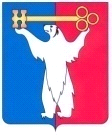 